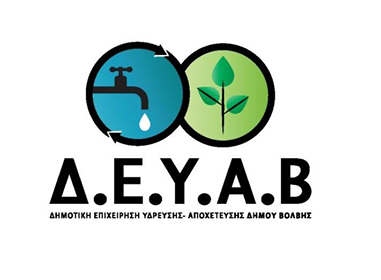 Έντυπο Υποβολής Αιτήματος του Υποκειμένου των ΔεδομένωνΤο παρόν έντυπο χρησιμοποιείται για την υποβολή αιτήματος του υποκειμένου των δεδομένων βάσει των διατάξεων του Γενικού Κανονισμού για την Προστασία των Δεδομένων της Ευρωπαϊκής Ένωσης (GDPR).Λεπτομέρειες ΥποβάλλονταΕίδος αιτήματοςΕπιλέξτε το είδος αιτήματος που υποβάλετε:Ανάκληση της συγκατάθεσηςΑίτημα πρόσβασηςΔιόρθωση των προσωπικών ΔεδομένωνΔιαγραφή προσωπικών δεδομένωνΠεριορισμός της επεξεργασίας δεδομένων προσωπικού χαρακτήραΑίτημα φορητότητας προσωπικών ΔεδομένωνΑντίταξη στην επεξεργασία δεδομένων προσωπικού χαρακτήραΑίτημα σχετικά με την αυτοματοποιημένη λήψη αποφάσεων και την κατάρτιση προφίλΣχετικά δεδομένα προσωπικού χαρακτήραΔιευκρινήσεις σχετικά με το αίτημαΑιτιολόγηση υποβολής αιτήματοςΑφού συμπληρωθεί το εν λόγω έντυπο θα πρέπει να υποβληθεί μέσω ηλεκτρονικού ταχυδρομείου στις ηλεκτρονικές διευθύνσεις  info@deyavolvis.gr  ή να ταχυδρομηθεί στη διεύθυνση:ΔΕΥΑ ΒΟΛΒΗΣΔΗΜΑΡΧΕΙΟ ΑΣΠΡΟΒΑΛΤΑΣ1ος    ΟΡΟΦΟΣΤίτλος:Ονοματεπώνυμο:Διεύθυνση:Αριθμός πελάτη / λογαριασμού:Υπογραφή:Όνομα:Ημερομηνία: